Publicado en Madrid el 14/10/2021 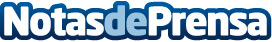 Accesorios indispensables para un bebé según michupete.com.esSiempre es necesario que, antes de producirse el nacimiento de un bebé, los papás tengan a disposición todos los objetos y prendas que requerirá en sus primeros díasDatos de contacto:Alvaro Lopez629456410Nota de prensa publicada en: https://www.notasdeprensa.es/accesorios-indispensables-para-un-bebe-segun Categorias: Sociedad Infantil Consumo Ocio para niños http://www.notasdeprensa.es